13.10.2022 года на территории п. Майдан Васильевского сельсовета была проведена работа по замене и установке уличного освещения.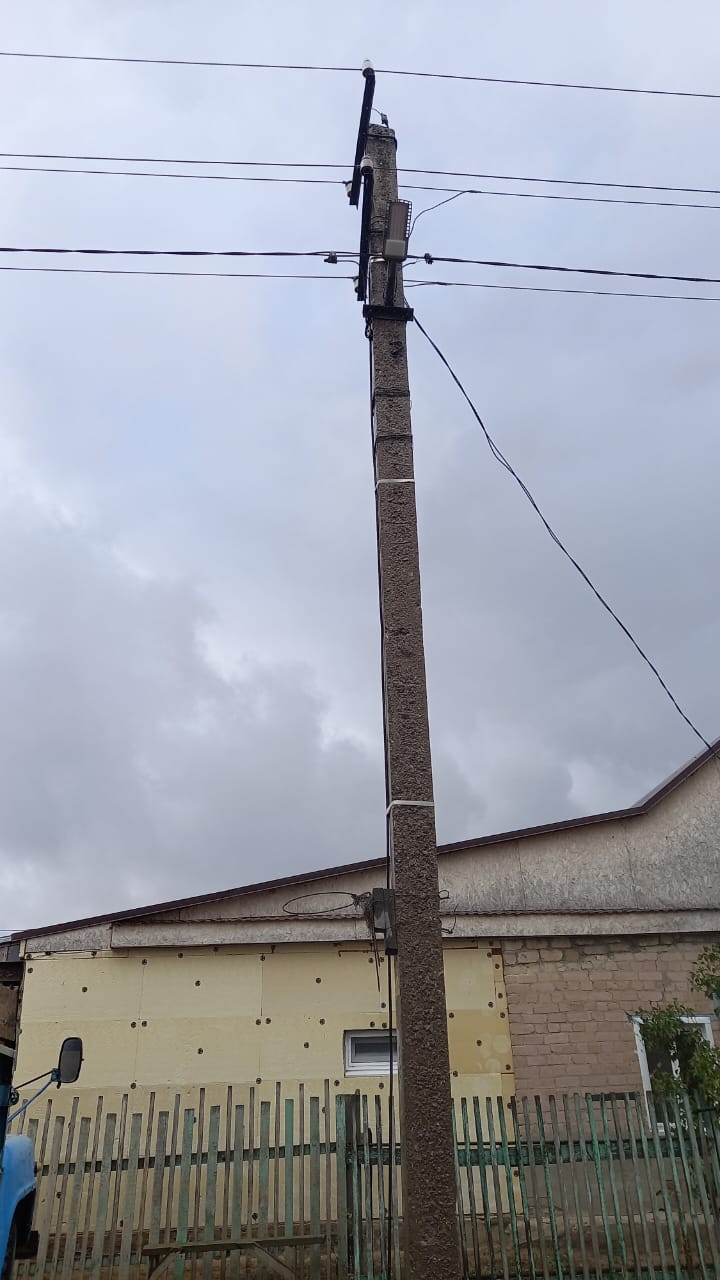 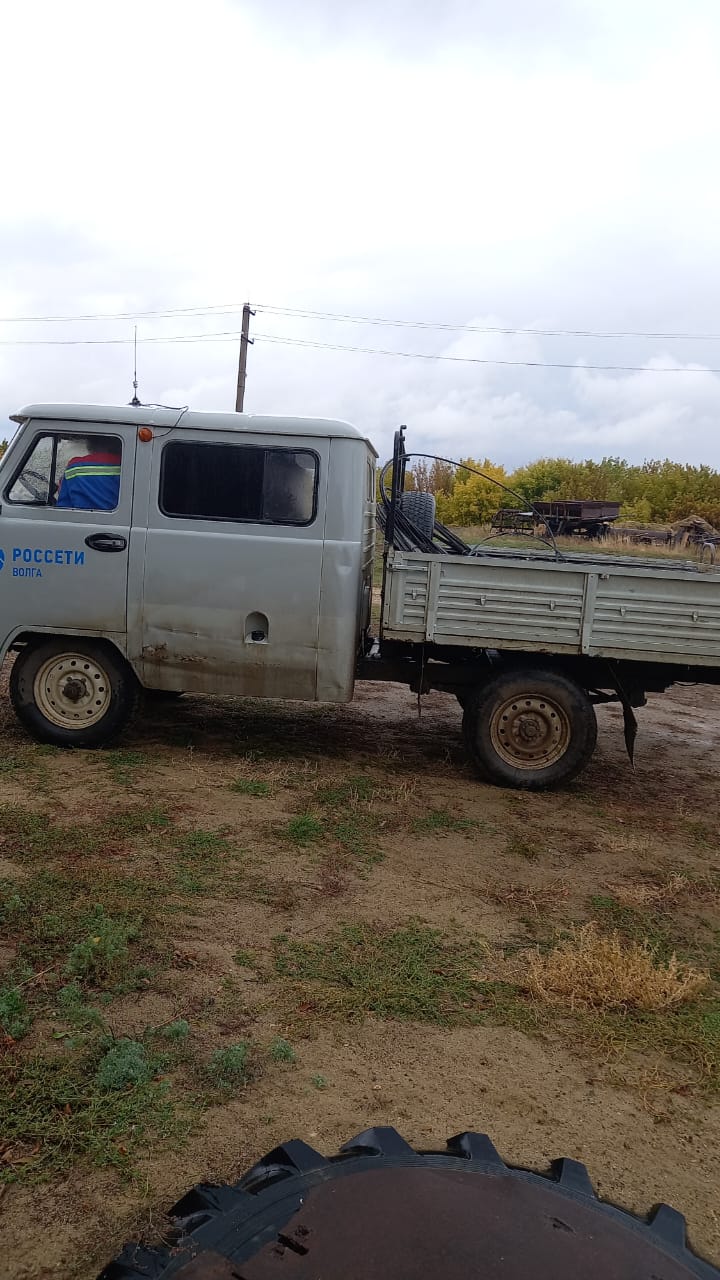 